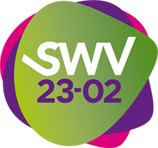 Algemene gegevens:In de ondersteuning van leerlingen kunnen verschillende velden worden onderscheiden. Geef hieronder per veld of dit aanwezig is en op welke wijze dit wordt ingezet.De verschillende vormen van ondersteuning (binnen de groep of buiten de groep)Hier is nog ruimte voor mogelijke aanvullende opmerkingen SCHOOLONDERSTEUNINGSPROFIEL			    versie september 2022SchoolnaamObs De UitvindingLocatieVelveweg 52Brinnummer17DRBestuursnummer41565AdresVelveweg 52Telefoon053-4319223e-mail schoolinfo@deuitvinding.nlNaam directeurNiels Andersone-mail directeurinfo@deuitvinding.nlNaam locatieleidinge-mail locatieleidingNaam ib-erLauren Postma, Maaike Nijmeijere-mail ib-erl.postma@deuitvinding.nlNaam 2e aanspreekpuntJorieke Lasondere-mail ib-erl.lasonder@deuitvinding.nl DeelregioSCHOOLCONCEPTOp obs De Uitvinding geven we de leerlingen WereldWijsonderwijs. 
We zoeken naar grenzen, van klein naar groot. We halen het maximale 
uit de leerling. We zoeken naar talenten en we benutten deze met de leerling.
Dat alles in relatie met de wereld om hen heen.
WereldWijsonderwijs begint heel dichtbij het kind. Hoe ouder het kind wordt hoe groter de wereld om hen heen wordt. Dit kan bij ieder kind anders zijn. Zoekend naar grenzen steeds verder bij je vandaan op de wereld, maar ook naar steeds meer nieuwe uitdagingen, met als doel het beste uit jezelf te halen. Talenten moet een kind ontdekken, pas dan kun je deze optimaal benutten en investeren. De wereld om je heen zijn sociale contacten en ruimten, maar denk ook aan de digitale wereld.Bij elk vakgebied zetten we moderne technologie, heden ten dage de iPad, in als ondersteuning, aanvulling of vervanging binnen de les. Dit doen we met als doel het leerproces te ondersteunen, aantrekkelijker te maken, te versnellen of te verrijken.Bovenstaande visie vindt u dagelijks in ons onderwijs terug.Gepersonaliseerd onderwijs.Instructies voor de hoofdvakken rekenen, taal, technisch lezen, spelling en begrijpend lezen geven we op onze pleinen. De instructie past bij het te behalen doel. Tijdens de instructie maken we zo veel mogelijk gebruik van concreet materiaal zonder de iPad. Het is voor elke leerling essentieel om bij de juiste instructie te zitten. 
De verwerking van de doelen maakt de leerling op de iPad op eigen niveau op het Stilteplein. Deze vaardigheden heeft de leerling altijd nodig in de wereld om hem heen, nu en in de toekomst.Vroegtijdig Engels.Als je de wijde wereld in wilt trekken, fysiek of digitaal, dan zal een leerling zich verstaanbaar moeten maken. Dat kan op vele momenten in het Nederlands, maar dat kan op veel meer momenten in het Engels. Daarom krijgen onze leerlingen vanaf groep 1 Engels, zodat ze aan het einde van de schoolloopbaan Engels kunnen spreken, begrijpen waar ook te wereld verstaanbaar kunnen maken.
We hebben hiervoor een speciale leerkracht aangesteld, namelijk Kathleen Moore. Ze komt van oorsprong uit Canada, maar woont al 20 jaar in Nederland. Uiteraard spreekt ze vloeiend Engels. 
PBS.Een leerling zal zich in vele verschillende situaties moeten kunnen gedragen. Als eerste moet een leerling dan weten wat normaal gedrag (het verwachte gedrag) is. Op school heeft de leerling daarom gedragsverwachtingen opgesteld en lesjes gekregen wat we van de leerling verwachten. We leren leerlingen gedrag aan waarmee ze zich in wereld (ook bij culturele verschillen) kunnen redden.
Kinderraad.Elke leerling heeft een mening. Hij zal moeten leren hoe hij zaken moet verwoorden, in kan brengen en/of kan overtuigen. Leerlingen moeten ervaren dat hun mening er toe doet. In de Kinderraad worden allerlei zaken ingebracht en besproken.Elke leerling zal op enig moment zitting mogen nemen in onze Kinderraad.Talentenplein.Twee keer per week plannen we 'Talentenplein'.
Binnen Talentenplein komen de 21st Century Skills aan de orde, bijvoorbeeld:organiseer je eigen workshop, leren presenteren, verzorging bij psv/kdv, koken, sport, programmeren, werkstuk eigen interesse en talent, spel, muziek, natuur, ouders met een workshop, oud collega's met hun talent, invliegen van bedrijfsleven, workshop van de wethouder etc. , etc....De klassieke vakken als handvaardigheid, techniek en tekenen vinden ook een plek binnen Talentenplein.Leerlingen van groep 1 t/m 8 worden in verschillende groepen ingedeeld. De leerling leert samen te werken met leerlingen uit andere groepen.
Lessen in geluk, “De gelukskoffer”.Iedere leerling kan voor zichzelf zijn geluk bepalen! De grote vraag is alleen; hoe doe je dat? Geluk is maakbaar en je bent verantwoordelijk voor je eigen geluk.In onze gelukslessen leren de leerlingen wat geluk is en hoe je zelf kunt bepalen hoe gelukkig je bent en wat je kunt doen om invloed te hebben op je eigen geluk.Natuurlijk wil elke ouder dat zijn/haar kind gelukkig is. Gelukkig weten we door onze lessen dat de leerlingen daar niet anders over denken.
Moestuin.De wereld om de leerling heen is meer dan gezin, school en de digitale wereld. Met behulp van moestuintjes leren de leerlingen hoe je iets kunt verbouwen en hoe iets groeit. Het groeien houden we nauwlettend in de gaten en leggen we vast.Veel kinderen uit de moderne tijd weten niet hoe iets groeit of waar iets vandaan komen. In de moestuin zien en leren ze het!Nieuwsgierig, verwondering, verklaren en beschrijven.Termen waar die we als leerkracht door alle thema’s / onderwerpen / lessen heen in ons achterhoofd hebben en die we hanteren door leerlingen uit te dagen en kansen te geven. Het geven van vrijheid, maar ook het geven van open- en verwonderingvragen zijn essentieel om talenten van leerlingen boven tafel te krijgen.WAARDE EN TROTSWij willen onderwijs dat leuk, aantrekkelijk, snel, uitdagend en op maat van de leerling is. 
Wij willen dat elk kind wordt uitgedaagd, we willen dat elk kind mag uitvinden/ontdekken, we willen dat elk kind op eigen niveau werkt, we willen dat elk kind mag excelleren, we willen dat elk kind samen leert werken, we willen dat elk kind(mede) verantwoordelijk is voor zijn eigen ontwikkeling en dat elk kind ruimte neemt en krijgt om zijn talent te ontdekken. 
Dit lukt niet in een klassiek onderwijssysteem en daarom hebben we dat systeem veranderd. We willen dat elke leerling gelukkig is!PBS (Positive Behaviour Support) We willen dat onze leerlingen opgroeien in een positieve leeromgeving. Met PBS lukt ons dat! Bij de start van dit schooljaar gaan we het vijfde PBS jaar in en zijn daarmee een school die al ver is met het invoeringsproces. PBS is gericht op het creëren van een omgeving die het leren bevordert en gedragsproblemen voorkomt. Dit begint bij het gezamenlijk formuleren van de waarden die de school belangrijk vindt. Vervolgens benoemt het schoolteam het gedrag dat past bij deze waarden en leert het de kinderen actief aan. Positief gedrag wordt hierna systematisch positief bekrachtigd. Hiermee wordt een veilig en positief schoolklimaat gecreëerd, waarin elke leerling optimaal kan profiteren van het geboden onderwijs. Wij willen dat iedereen binnen school zich gelukkig voelt.
Kernwaarden van de Uitvinding
GELUKKIG!

TROTS
VERANTWOORDELIJKHEID
RESPECT

EEN BELANGRIJK ONDERDEEL VAN PBS IS DE 4 : 1 REGEL
We benaderen een leerling vier keer positief en daar mag dan één corrigerende opmerking tegenover staan. Een ander belangrijk onderdeel is het beschrijven van gedragsverwachtingen. Onze leerlingen weten precies welk gedrag er van hen gevraagd wordt. Doordat ze wat er gevraagd wordt zijn ze ook in staat zich hieraan te houden. Gedrag leren we aan door een PBS lesje. School, ouders en jeugdzorg werken actief samen in dit proces. PBS biedt een goede basis voor het gebruik van andere gedragsprogramma's. Wetenschappelijk onderzoek in de Verenigde Staten en Noorwegen heeft aangetoond dat PBS positieve effecten heeft op de leerprestaties en het welbevinden van kinderen en leerkrachten. Ook de Hofferie hanteert PBS. Op deze manier ontstaat er een mooie ononderbroken ontwikkeling van 0 t/m 13 jaar. Uit de laatste enquête blijkt dat alle leerlingen zich veilig voelen bij ons op school. Wij hebben een pestprotocol, maar we hopen deze niet te gebruiken. Onze insteek is gericht op het bevorderen van positief gedrag. Mocht blijken dat er gepest wordt op onze school, dan pakken we het pestprotocol bij de hand.ORGANISATIE VAN DE ONDERSTEUNINGOmschrijving: Welke vormen van ondersteuning worden er ingezetJa / neeOmschrijving van de ondersteuningDe hoeveelheid aandacht en (extra) handen in de klasJaIn de onderbouw hebben we op woensdagochtend, donderdag en vrijdag een extra leerkracht voor instructiemomenten in de klas. Het gaat dan om grote kringen, kleine kringen en individuele begeleiding.Op de woensdagochtend is er co-teaching tussen de leerkrachten.In de middag geeft de leerkracht ondersteuning in de midden- en bovenbouw, zodat andere leerkrachten de rol van coach waar kunnen maken en coach gesprekken kan voeren met zijn/haar coachleerlingen.Iedere leerkracht heeft een rol als:Stamgroepleerkracht.Specialist in zijn/haar vakgebiedCoach van zijn/haar coachkinderen.Gebruik van bijzondere onderwijsmaterialen jaIedere leerling heeft een IOP (Individueel Ontwikkel Plan). Iedere leerling kan met ouder plannen naar welke workshop (instructieles) hij die dag gaat. Iedere leerling kan dus altijd bij de juiste uitleg zitten. De leerling plant met ouder en leerkracht in het planprogramma bordfolio op zijn eigen iPad.Op het Stilteplein kan elke leerling excelleren. Elke leerling mag verder werken. Daar waar veel scholen sterk zijn in (zorg) leerlingen die ergens moeite mee hebben, zijn we door gepersonaliseerd leren ineens goed in (zorg) leerlingen die meer (hoogbegaafd) kunnen. Voor ons is elke leerling een zorgleerling.Aanwezigheid van ruimtelijke voorzieningen (bijvoorbeeld gehandicapten toilet, aanwezigheid van ruimten die geschikt zijn gepersonaliseerd te werken)Lift, gehandicapten toilet, geen drempels voor leerlingen met motorische beperkingen.  Leerlingen werken op het Stilteplein.Coachgesprekken voeren we in de coachkamer.Instructies geven we in de workshop.Gym geven we in ons prachtige gymlokaal.Spellessen geven we in de speelzaal.Er is een mooie hal voor opvoeringen.We kunnen gebruik maken van externe ruimten in het gebouw.Er is een Zoen en Zoefstrook om kinderen veilig te halen en te brengen.Er zijn grote pleinen voor de onder- en bovenbouw om lekker te spelen.De aanwezigheid van specialistische expertiseBasisschool de Uitvinding heeft de volgende specialisten in huis: gedragsspecialisten, hoogbegaafdheidsdeskundigheid (talentbegeleider)dyslexie, meerdere leerkrachten met de Master Special Educational Needs en leren en innoveren.Schoolbegeleider voor stagiaires.Vakspecialisten.Leerkracht Engels vanaf groep 1.samenwerking met externe partners rond bijvoorbeeld zorg Drie maal per jaar hebben we een zorgteam op school. Hierbij is de schoolwijkcoach, de schoolverpleegkundige en de intern begeleider aanwezig. Er is ook de mogelijkheid om andere specialisten uit te nodigen, zoals bijvoorbeeld de orthopedagoog van het steunpunt passend onderwijs, de leerplichtambtenaar etc.  Tevens werken we samen met alle externe hulp die er nodig is bij de kinderen/gezinnen.  Denk hierbij aan: Jeugdzorg, Jarabee, JP vd Bent. Of onderzoeksbureaus zoals Mediant, Helios, Doppa, Dyslexie centrum, etc.Anders….Op welke wijze wordt de ondersteuning aan leerling met een specifieke onderwijs- en/of ondersteuningsbehoefte georganiseerd? Ja / NeeToelichtingbuiten de groep individueelJaIedere leerling heeft zijn eigen doelen binnen het IOP. De leerling kan zijn eigen doel plannen en zijn eigen instructie. Ouders kunnen mee plannen. De leerling moet op bepaalde momenten naar de uitleg en hebben ook keuzevrijheid.binnen de groep individueelJaIdem.geordend naar homogene (sub)groepenJa/nee  Het onderwijs op De Uitvinding is georganiseerd op basis van stamgroepen en pleinen.    We kiezen bewust voor heterogene stamgroepen. Zo leren jongste leerlingen van oudere leerlingen en andersom. Onze groepen heten Madame Curie (groep 1/2), Marconi (groep 1/2), Galvani (groep 3/4/5), Franklin (groep 3/4/5), Volta (groep 5, 6 7, Faraday (groep 6/7/8) en Edison (groep 6/7/8), gebaseerd op uitvinders met een bepaald talent en straatnamen van de wijk. Doordat we een overzichtelijke school zijn, kennen alle kinderen en leerkrachten elkaar en kunnen we veel aandacht geven aan de individuele leerling. Persoonlijke aandacht vinden wij essentieel.heterogene subgroepenJa   Het onderwijs op De Uitvinding is georganiseerd op basis van stamgroepen en pleinen.    We kiezen bewust voor heterogene stamgroepen. Zo leren jongste leerlingen van oudere leerlingen en andersom. Onze groepen heten Madame Curie (groep 1/2), Marconi (groep 1/2), Galvani (groep 3/4/5), Franklin (groep 3/4/5), Volta (groep 5, 6 7, Faraday (groep 6/7/8) en Edison (groep 6/7/8), gebaseerd op uitvinders met een bepaald talent en straatnamen van de wijk. Doordat we een overzichtelijke school zijn, kennen alle kinderen en leerkrachten elkaar en kunnen we veel aandacht geven aan de individuele leerling. Persoonlijke aandacht vinden wij essentieel.SchooldoorbrekendJaTwee keer per week werken de leerlingen op het talentenplein (dinsdagmiddag 13.30 - 14.30 uur / vrijdagochtend 11.15 - 12.20 uur). Op het Talentenplein kiest de leerling een workshop die hij leuk vindt en/of waar hij goed in is. De workshops van het Talentenplein variëren. Een leerling kan onder andere kiezen uit; drama, verzorging, moestuin, muziek, textiel, natuur, koken en techniek, maar hij kan ook kiezen uit bijvoorbeeld programmeren, een presentatie maken, presenteren een groepje begeleiden of werken met robots. Een leerling kan er zelfs voor kiezen om zelf een workshop te organiseren. Ook klassieke vakken als handvaardigheid en tekenen hebben een plek binnen het Talentenplein gevonden. De keuzemogelijkheden hebben allemaal betrekking op vaardigheden die de leerling nodig heeft voor zijn toekomst. Hulp van ouders is voor ons binnen dit project onmisbaar. We vragen ouders mee te helpen en mee te begeleiden. Er zijn zelfs enkele ouders zo creatief, dat ze een groepje allen kunnen begeleiden en instrueren. Dikwijls is er een ouder die een groepje leerlingen iets wil leren waar de betreffende ouder een talent (vakgebied) voor heeft. Dit kan een workshop zijn vanuit diverse thema’s.KWALITEIT VAN ZORG VOLGENS INSPECTIE: d.d.:19-juli - 2014Tijdens het inspectiebezoek is de kwaliteit van zorg door de inspectie op een of meerdere  onderdelen in beeld gebracht. Voor het verslag van het inspectiebezoek verwijzen we u naar de site van de onderwijsinspectie.Ondanks dat dit een prima inspectieverslag was zijn we op dit moment een totaal andere school. Toen geven we frontaal klassikaal les en hadden we een andere naam, tegenwoordig geven we gepersonaliseerd onderwijs met de bijpassende naam De Uitvinding. We zijn nu een school zoals die hoort te zijn op dit moment, passend bij de tijd van nu. Daarmee durven we ook uit te spreken dat we als school beter onderwijs geven dan toen, ondanks dat dit volgens de Nederlandse maatstaven ‘prima’ was.SCHOOLPROFIEL (op welk gebied specifieke kennis en kunde door ervaring)Binnen school is enige ervaring op het gebied van:Leerlingen die meer uitdaging nodig hebben / met een bovengemiddeld leerpotentieel.Hoogbegaafde leerlingen.Leerlingen die ongelukkig zijn op andere scholen en daardoor vastlopen.Leerlingen en ouders die meer invloed willen hebben om het leerproces.Leerlingen met reken en taal achterstanden.Dyslexie. Leerlingen die behoefte hebben aan structuur.Binnen school is veel ervaring op het gebied van:Leerlingen die later instromen (neveninstromers)VVE leerlingenAANVULLENDE OPMERKINGEN VANUIT DE SCHOOLJe kunt er voor kiezen de tekst hierna weg te laten, te gebruiken en/of aan te passen.Op basis van ondersteuningsbehoeften van het kind en de mogelijkheden binnen onze school wordt in overleg bepaald of wij als school aan de ondersteuningsbehoefte, al dan niet met een aanvullend arrangement, kunnen voldoen…' zodat per kind bekeken kan worden of zijn/haar ondersteuningsbehoefte gerealiseerd kan worden. In principe is een leerling met een TLV SBO / SO niet toelaatbaar. 